Итоги Всероссийского открытого творческого конкурса работников образовательных организаций в сфере дополнительного образования «Педагогическая планета - 2022» Номинация «Будущие лидеры страны».	Лауреат 1 степени – Творческий коллектив: Подугольникова Эрика Анатольевна – заместитель директора; Ивченко Ирина Николаевна – старший методист Государственного бюджетного учреждения дополнительного образования Липецкой области». Практика «Школа ранней профориентационной навигации учащихся — необходимое условие становления будущего экономики региона».Лауреат 2 степени - Пожидаева Диана Петровна педагог дополнительного образования Государственного бюджетного учреждения дополнительного образования «Центр дополнительного образования Липецкой области».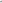 Практика «Дополнительная общеобразовательная (общеобразовательная) программа социально-гуманитарной направленности «Школа лидера. Стартовый уровень».  Лауреат З степени - Кудинова Наталия Викторовна, педагог дополнительного образования Муниципального бюджетного образовательного учреждения дополнительного образования «Центр дополнительного образования Измайловского муниципального района Липецкой области».Практика «Дополнительная общеобразовательная программа социально-гуманитарной направленности «Лидер».   	Номинация «Волонтерское движение в России: этапы становления и развития».Лауреат 2 степени Басова Лидия Алексеевна, педагог организатор Муниципального бюджетного образовательного учреждения дополнительного образования Центр дополнительного образования Измалковского района Липецкой области. Практика по работе с трудными подростками — проект «Подари себе завтра».Лауреат З степени - Гончарова Ирина Алексеевна, руководитель добровольческого отряда «3 D» Муниципального бюджетного учреждения дополнительного образования Центр детского творчества города Данкова Липецкой области.Практика «Праздники добра». Номинация «Вожатый-профессия птица».Лауреат 2 степени Воскобойникова Галина Анатольевна, педагог дополнительного образования, заместитель директора Муниципального автономного учреждения дополнительного образования центра технического творчества «Новолипецкий» города Липецка Липецкой области.Практика «Вожатый — профессия птица».Номинация «Сегодня вы - не просто ветераны, сегодня вы - история сама».Лауреат 1 степени - Власова Елена Александровна, методист по инновационной работе муниципального бюджетного учреждения дополнительного образования «Центр творчества Усманского муниципального района липецкой области»Практика «Сегодня вы - не просто ветераны, сегодня вы — история сама». Номинация «Родом из детства».Лауреат 1 степени - Кондратьева Елена Александровна, педагог дополнительного образования Муниципального бюджетного учреждения дополнительного образования «Дом творчества» Лев-Толстовского муниципального района Липецкой области.Практика «Артек» - страна чудес!»Лауреат 2 степени - Бородкина Татьяна Николаевна, педагог дополнительного движения Муниципального бюджетного учреждения дополнительного образования «Центр внешкольной работы с детьми и подростками» села Тербуны Тербунского муниципального района Липецкой области.Репортаж о ветеране пионерского движения.   Номинация «Это наша с тобой биография».Лауреат 2 степени - Шаталова Ираида Васильевна, педагог дополнительного образования Муниципального бюджетного учреждения дополнительного образования «Центр внешкольной работы с детьми и подростками» с. Тербуны» Липецкой области. Практика «Это наша с тобой биография»Лауреат З степени - Финогина Юлия Анатольевна, учитель начальных классов муниципального бюджетного общеобразовательного учреждения гимназии № З города Грязи Грязинского муниципального района Липецкой области.Номинация «Загляните в семейный альбом».Лауреат 2 степени - Гурова Любовь Васильевна, учитель начальных классов Муниципального общеобразовательного учреждения Средняя общеобразовательная школа № 10 города Грязи Липецкой области.Практика «Взрослым товарищам возрастов разных, помнится детство в галстуках красных».Лауреат З степени - Малюков Иван Федорович, педагог дополнительного образования туристско-краеведческой направленности Муниципального бюджетного учреждения дополнительного образования Центр детского творчества города Данкова Липецкой области.Практика «Воспоминания о пионерском походе».